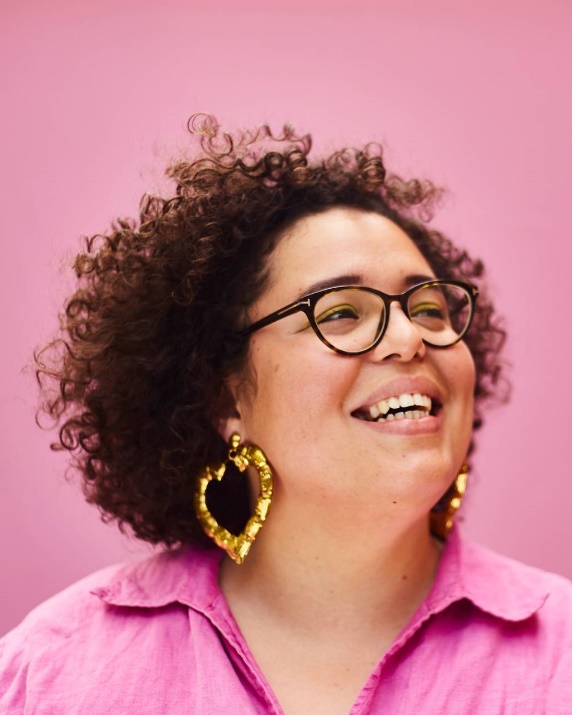 Manami
Yakitawww.resumeviking.com |  |  |  |  |  |  